Красноярский КРАЕВОЙ центр профориентации 
и РАЗВИТИЯ КВАЛИФИКАЦИЙ 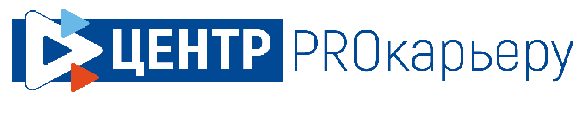 при поддержкеАГЕНТСТВА ТРУДА И ЗАНЯТОСТИ НАСЕЛЕНИЯКРАСНОЯРСКОГО КРАЯ 4 апреля 2024 года проводит XⅣ межрегиональный профориентационный фестиваль «ПрофYESиЯ: ориентиры молодым».Тема Фестиваля: «ТЕХНОЛОГ и Я».Основные задачи Фестиваля:формирование готовности молодежи к профессиональному самоопределению в условиях технологической трансформации;информирование о развитии технологий и кадровой потребности в сфере технологического суверенитета;трансляция современных образовательных трендов для успешного профессионального самоопределения молодежи;развитие ключевых компетенций участников добровольческого (волонтерского) профориентационного движения Красноярского края «Твои горизонты» и привлечение внимания деятельности волонтеров-профориентаторов.Спикерами Фестиваля выступят представители организаций-драйверов технологической сферы, а также предприятий, реализующих профориентационные программы в сфере промышленности, металлургии, энергетики и пр.К участию в Фестивале приглашаются:ответственные за профориентационную работу в муниципальных образованиях Красноярского края;специалисты краевых государственных учреждений службы занятости населения;психологи и педагоги образовательных организаций;карьерные консультанты;специалисты сферы культуры и молодежной политики;работодатели;волонтеры-профориентаторы и их руководители;все, кого интересуют вопросы профориентационного волонтерства 
и профессионального самоопределения молодежи.Формат Фестиваля: онлайн/офлайн.Ориентировочная продолжительность мероприятия: 4 часа.Условия участия в Фестивале:Для участия в Фестивале необходимо зарегистрироваться  
до 2 апреля 2024 года (максимальное количество офлайн-участников100, онлайнбез ограничений) по ссылке:https://forms.yandex.ru/u/65eeb3c6d04688be03d8bfd7/ или QR-коду. 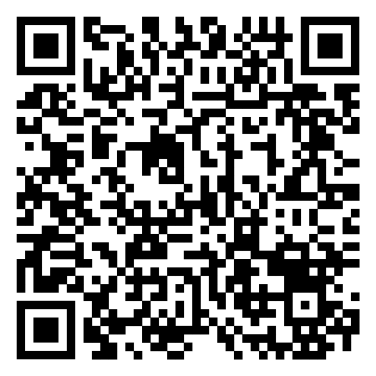 Место проведения Фестиваля: Центр опережающей профессиональной подготовки Красноярского края (г. Красноярск, ул. Партизана Железняка, 13).Подробную информацию о Фестивале можно найти в телеграмм-канале 
по ссылке:  https://t.me/+xatGKoo3uac4OGVi или QR-коду. 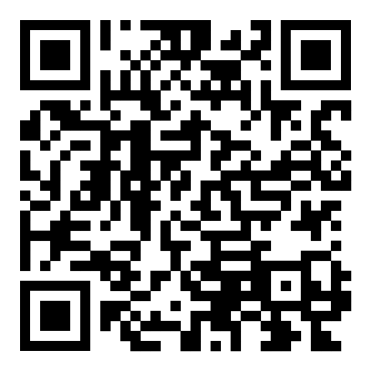 Программа Фестиваля и информация для подключения будут заблаговременно направлены зарегистрированным участникам по электронной почте, размещены в телеграмм-канале Фестиваля.Ответственные за организацию: КГБОУ ДПО «Красноярский краевой центр профориентации и развития квалификаций»:Новикова Екатерина Дмитриевна – начальник отдела содействия профессиональной карьере, тел.: 8 (391) 201-55-74, ospk@kcp24.ru;агентство труда и занятости населения Красноярского края:Реуцкая Наталья Васильевна – консультант отдела профессионального обучения и профориентации, тел.: 8 (391) 221-94-42, study@azn24.ru.